Publicado en Madrid, 10 de septiembre de 2019 el 10/09/2019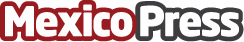 Icon group y Salesland unen fuerzas para liderar el sector del outsourcing comercial en saludLa alianza representa la unión del expertise de 11.000 profesionales de las ventas en 19 países de Europa, Norteamérica y Latinoamérica, avalada por más de 25 proyectos exitosos desarrollados para las principales multinacionales del sector farmacéutico. A través de la solución Icon by Salesland, desarrollan proyectos de ventas a medida con un modelo innovador y orientado a las necesidades reales del clienteDatos de contacto:Alba Fernández SerranoSalesland - Departamento de Comunicación0034 91 748 90 80Nota de prensa publicada en: https://www.mexicopress.com.mx/icon-group-y-salesland-unen-fuerzas-para Categorías: Medicina Nutrición Industria Farmacéutica Marketing Infantil Veterinaria E-Commerce Medicina alternativa Consumo Actualidad Empresarial http://www.mexicopress.com.mx